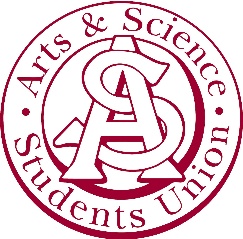 Arts & Science Students’ Union AgendaNovember 18, 2019 5:05 pm Arts Building Room 206Regrets: Braden Dubois, Olena Malko, Tyrel Wilgosh, Hooriya Zia1. Adoption of agendaSeconded by Jayda JesseeMotion carries2. Recognized treaty 6 territory3. Approve Last Meeting Minutes4. Executive Reports4.1	Presidential reports4.2	Committee reports 4.2.1 VP Williams 4.2.2 VP Ristau4.2.3 VP Jackson4.2.4 VP Dhillon5. Students’ Councils Report	5.1	Member of Students’ Councils report6. Other BusinessApprove Last Meeting MinutesMinutes stand approved as distributedTasnim Jaisee - President ReportFew upcoming meetings College Planning Advisory Committee (CPAC) council meetingWill get back to you on thatPush backed holiday picture day to next weekMonday November 25th Please wear your ugliest or cutest Christmas sweaterAttended University Alumni Achievement Awards last Friday Richard Williams - VP Academic No reportNadia Ristau – VP External No Shave November Gala Next FridayPress ‘going’ on the Facebook eventInvite all of your friendsShare it to your feedPost about it on your Instagram stories6:30pm-10pmBudget for galaMotion to spend $1,950.00 Seconded by FatimaDiscussionMarketing – $200Already approvedDécor – $100Sounds person – $350Didn’t pass a budget for this last year and ended up needing to pay for oneTable setting – $150Renting table clothes from louis, easier to maintenanceFood – $300Appetizer plattersPhotobooth – $650Wanted to rent one from a companyDJ – $200Centerpieces are missing from this budgetJayda – I move to increase cost of Gala budget to $2100.00 Seconded by Palak DiscussionNo discussionMotion passesAll prices are negotiable except sound person and the tablecloth This is our big event, that’s why we feel its ok to spend this muchMotion is carried Ticket salesPlease sign up for a shift if you canWill be having a cashbox down at the table Tickets will be numberedRecord the ticket number, name of person buying the ticket, and ASSU member who sold ticket on the docInitiative – Sell 5 tickets to friends and you can come to the event for free (write ‘friend’ beside their name on the doc)Talent show is coming up in MarchWant to start talking with the venueLouis should work outWant to partner with CFCRASSU partnered with CFCR in 2012Can have one of our people MC with someone from CFCR‘Making an ASS out of U and me’Amber Jackson – VP Internal Affairs Painting the loungeShould be putting up a poll on Facebook page soonSetting up holiday décor todayT-shirts in the officeWill be selling them for $20Have 14 in varying sizes, can order morePlastic shelves by the computer with printerCaving in with the current printer on top, new printer is even biggerThrift furniture store – 2 shelves would cost around $50 eachWill pass $150 in case it goes overMove to have Internal Committee to spend $150 on shelves for the officeSeconded by NadiaDiscussionWill look for wooden shelves, plastic doesn’t hold up well What thrift store?The Mennonite one Motion passesPalak Dhillon – VP MarketingPut up posters for No Shave November GalaPosting things on social mediaBrought suggestion box up and runningPromoting scholarshipOnly 4 days left Will be having our Instagram contestsWill be buying bigger poster to advertise for No Shave November GalaMove to have marketing committee spend $150 for advertising the No Shave November GalaSeconded by FatimaDiscussion Money will be for the big poster, tickets printed, posters we’ve already put up, and promoting Instagram posts ($10 per day)Motion passesSarah Foley, Jacob Reaser – Member of Students’ Councils Annual General MeetingThis Thursday at 6pm Room 241 Free pizzaAsking ASSU to share event on the Facebook pageAd Hoc transit committeeInvited for stakeholder engagement meetingStruggling to find someone who is a bus rider in Nutana Sat Nov. 23rd, 1-4pmlunch will be providedContact wither Sarah or Jamie if interestedOther BusinessGlobal Conversations LectureWhat Children do on the Internet: Online Participation and Security Control among Chinese TeenagersPresented by visiting Professor from Huaqiao University – Dr. Shaozhen LinNov 20 from 11:00am-12:00pmISAAC training room, Lower Place in room 70.4Global conversations series is presented by the International Research and Partnership Office Nov 25th – Holiday PhotoMeeting Adjourned 